Abigail Hale HorsesIntroduction to Liberty 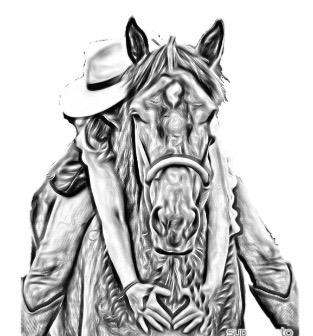 Building a stronger relationship and connection with your horseClinic OutlineTOOLS NEEDED:Halter (rope halter preferred)Lead rope 10-20 ft in lengthDressage length WhipCarriage length WhipTimeActivityOutcomes10:00-10:30Liberty Demo with BLM Mustang Pippa’s PromiseAbby will perform a liberty demonstration with Pippa, then take some time to explain some basic philosophies behind her methods and liberty training10:30-11:00Breakdown of first two exercises with demo horseDrawDriveAbby will use a participant’s horse to discuss the first two of five foundational exercises used to begin liberty training11:00-11:15Participants go get horses and bring to arena to begin hands on learningTools: Halter, leadrope and one dressage or carriage length whip11:15-12:30Group Instruction with participant’s horses working on draw and drive exercises12:30-1:00LUNCH1:00-1:30Breakdown of exercises 3-5 with demo horsePartial Hindquarter YieldDrawback CirclesPutting it all together- Liberty CircleAbby will use a participant’s horse to discuss the next three foundational exercises used to begin liberty training1:35-1:45Participants go get horses and bring to arena to begin hands on learningTools: Halter, leadrope and TWO whips, one of which should be dressage length and the second carriage length1:45-2:15Participants will work on exercise three,  partial hindquarter yield with their horsesAbby will teach the group and then go around and give some 1:1 instruction2:15-2:45Participants will work on exercise four, drawback circles with their horsesAbby will teach the group and then go around and give some 1:1 instruction2:45-3:00Water Break 3:00-3:30Participants will work on putting it all together- liberty circles!Abby will teach the group and then go around and give some 1:1 instruction3:30-4:00Time alloted for questions and extra help